Publicado en Gijón el 29/07/2021 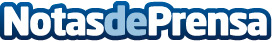 Soldaelectric: "La nueva máquina de soldadura SPEEDTEC 500SP de Lincoln Electric sale al mercado"Estos equipos permiten una trazabilidad y supervisión precisa de las actividades de soldadura, mediante un sistema propio de comunicación digital, capaz de conectar con InternetDatos de contacto:Soldaelectric(+34) 985 13 16 12Nota de prensa publicada en: https://www.notasdeprensa.es/soldaelectric-la-nueva-maquina-de-soldadura Categorias: Logística Consumo Construcción y Materiales http://www.notasdeprensa.es